Серия КЛ №4029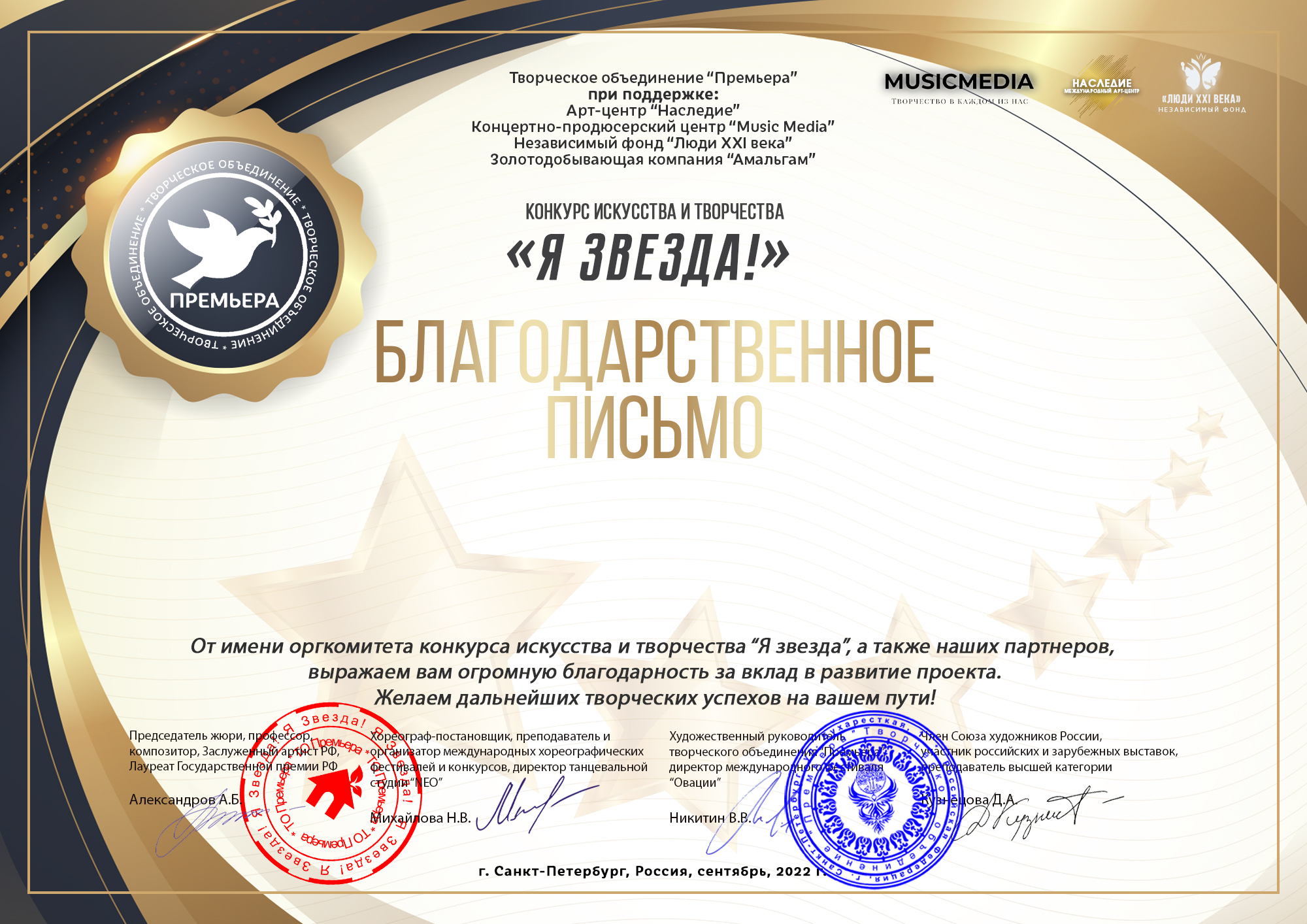 Козлова Елена Викторовна(муниципальное казенное дошкольное образовательное учреждение города Новосибирска «Детский сад № 432 «Солнечный зайчик», Новосибирска область, город Новосибирск)